                  КАРАР                            №  1                   ПОСТАНОВЛЕНИЕ           «14» ғинуар 2021 й.                                              «14» января 2021г.Об утверждении Плана мероприятий по защите прав потребителейна территории  сельского поселения   Янгантауский сельсовет муниципального района Салаватский район Республики Башкортостанна 2021-2025 годы      В целях совершенствования работы по обеспечению реализации федерального законодательства о защите прав потребителей, повышения эффективности действующей системы законных интересов и прав граждан на территории сельского поселения Янгантауский сельсовет муниципального района Салаватский район Республики Башкортостан, Администрация сельского поселения  Янгантауский сельсовет:ПОСТАНОВЛЯЕТ:1. Утвердить прилагаемый План мероприятий по защите прав потребителей на территории Янгантауского сельского поселения муниципального района Салаватский  район Республики Башкортостан.2. Настоящее постановление подлежит обнародованию в установленном порядке и размещению на официальном сайте Администрации сельского поселения Янгантауский сельсовет муниципального района Салаватский  район  Республики Башкортостан.3. Настоящее постановление вступает в силу на следующий день, после дня его официального обнародования.4. Контроль за исполнением настоящего постановления  оставляю за собой.     Глава сельского поселения      Янгантауский сельсовет                                              Р.Р. АхметшинУТВЕРЖДЕНпостановлением главы администрации  сельского  поселения Янгантауский   сельсовет муниципального районаСалаватский  районРеспублики Башкортостан“14” января 2021 № 1План мероприятий по защите прав потребителейна территории  сельского поселения Янгантауский  сельсовет муниципального района Салаватский район   Республики Башкортостанна 2021-2025 годыБАШҠОРТОСТАН  РЕСПУБЛИКАҺЫСАЛАУАТ РАЙОНЫ МУНИЦИПАЛЬ РАЙОНЫНЫҢ ЯНҒАНТАУ АУЫЛСОВЕТЫ АУЫЛ БИЛӘМӘҺЕ ХАКИМИӘТЕ452492, Сулпан  ауылыЙәшел урамы, 13 йорттел. (34777) 2-88-22, 2-88-52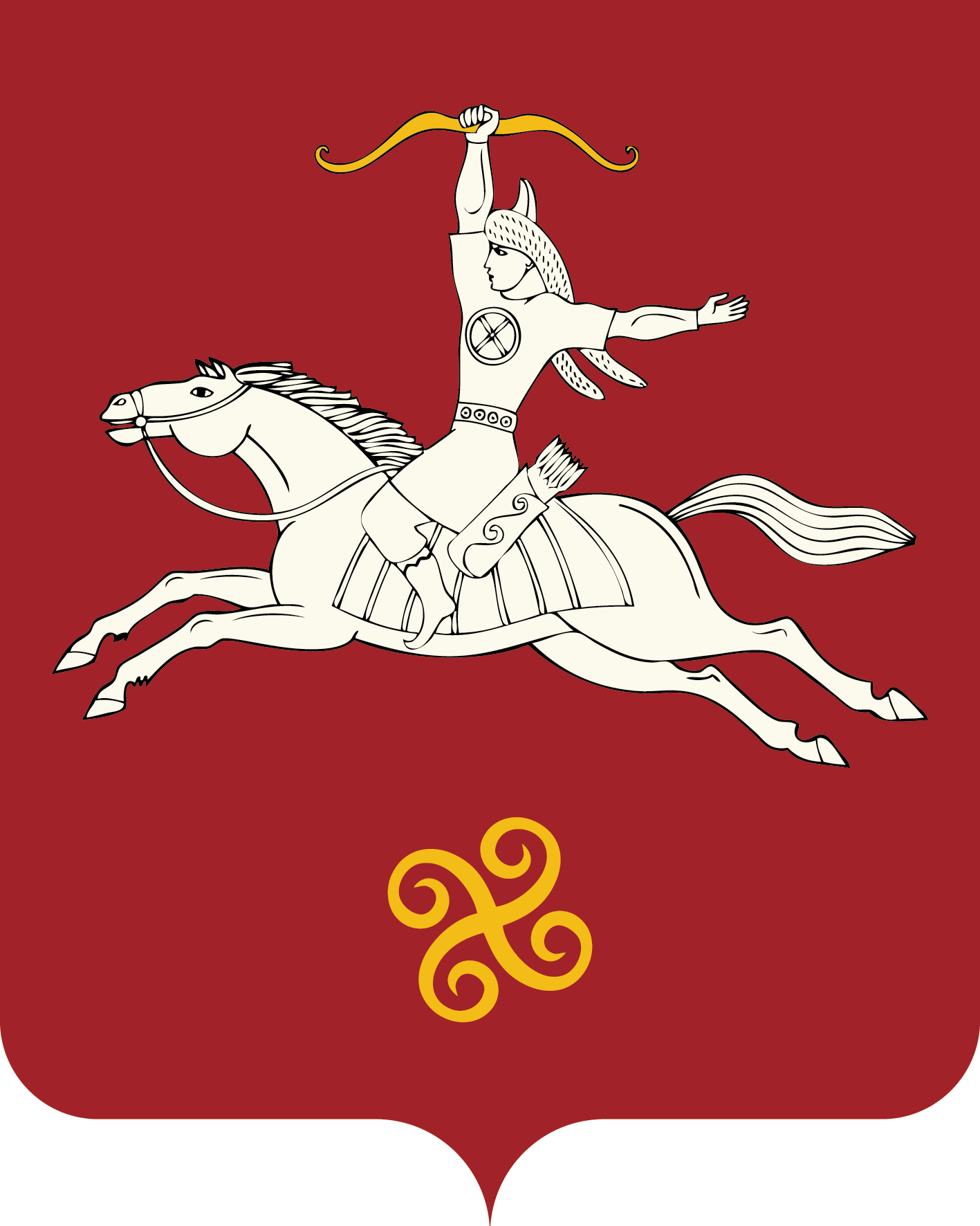 РЕСПУБЛИКА БАШКОРТОСТАНАДМИНИСТРАЦИЯ СЕЛЬСКОГО ПОСЕЛЕНИЯ ЯНГАНТАУСКИЙ СЕЛЬСОВЕТ МУНИЦИПАЛЬНОГО РАЙОНАСАЛАВАТСКИЙ РАЙОН452492, д.Чулпан, ул.Зелёная, д.13тел. (34777) 2-88-22, 2-88-52№ п/п  Наименование мероприятийСрок исполненияОтветственный исполнительОрганизационные вопросыОрганизационные вопросыОрганизационные вопросыОрганизационные вопросы1.Определение ответственного руководителя и уполномоченного на то лица по осуществлению личного приема граждан по вопросам защиты прав потребителей в администрации сельского поселения муниципального района Республики Башкортостан.1 раз в годАдминистрация сельского поселения Янгантауский сельсовет  муниципального района Салаватский район Республики Башкортостан2. Информирование и просвещение населения по вопросамзащиты прав потребителей2. Информирование и просвещение населения по вопросамзащиты прав потребителей2. Информирование и просвещение населения по вопросамзащиты прав потребителей2. Информирование и просвещение населения по вопросамзащиты прав потребителей2.Информирование населения через официальный сайт администрации сельского поселения муниципального района Республики Башкортостан в Информационно-телекоммуникационной сети «Интернет»:- о сотруднике администрации сельского поселения ответственном за работу по вопросам защиты прав потребителей с указанием контактного телефона и адреса электронной почты,- о безвозмездном предоставлении населению информационных услуг по защите прав потребителей (консультирование, рассмотрение обращений, оказание содействия в составлении претензионных материалов (досудебных претензий, заявлений, исковых заявлений)),- о нормативно-правовых актах в сфере защиты прав потребителей,- об Интернет портале по защите прав потребителей Республики Башкортостан (http://zpprb.org/),- об информационно-аналитическом портале «Открытое качество» Республики Башкортостан (https://kachestvorb.ru)ЕжегодноАдминистрация сельского поселения Янгантауский сельсовет  муниципального района Салаватский район Республики БашкортостанМинторг РБ(по согласованию)3.Организация выставочных экспозиций (информационных материалов (печатных буклетов, брошюр и т.д.)) по вопросам защиты прав потребителей в администрации сельского поселения.ЕжегодноАдминистрация сельского поселения Янгантауский сельсовет  муниципального района Салаватский район Республики БашкортостанМинторг РБ(по согласованию)3. Оказание практической помощи населению3. Оказание практической помощи населению3. Оказание практической помощи населению3. Оказание практической помощи населению4.Прием и консультация граждан по вопросам защиты прав потребителей.По мере необходимостиАдминистрация сельского поселения Янгантауский сельсовет  муниципального района Салаватский район Республики БашкортостанМинторг РБ(по согласованию)5.Рассмотрение письменных и устных обращений (заявлений, жалоб) потребителей, в том числе поступивших на личном приеме граждан, через Информационно-телекоммуникационную сеть «Интернет» и почтовой связью.ПостоянноАдминистрация сельского поселения Янгантауский сельсовет  муниципального района Салаватский район Республики БашкортостанМинторг РБ(по согласованию)6.Оказание консультативно-правовой помощи потребителям в составлении (написании) претензионного материала (досудебных претензий, заявлений, исковых заявлений).По мере необходимостиАдминистрация сельского поселения Янгантауский сельсовет  муниципального района Салаватский район Республики БашкортостанМинторг РБ(по согласованию)7.Ведение Журнала регистраций заявлений (жалоб), обращений по вопросам защиты прав потребителей.При поступлении заявления (жалобы)Администрация сельского поселения Янгантауский сельсовет  муниципального района Салаватский район Республики Башкортостан4. Взаимодействие администрации сельского поселения в области защиты прав потребителей с Министерством торговли и услуг Республики Башкортостан4. Взаимодействие администрации сельского поселения в области защиты прав потребителей с Министерством торговли и услуг Республики Башкортостан4. Взаимодействие администрации сельского поселения в области защиты прав потребителей с Министерством торговли и услуг Республики Башкортостан4. Взаимодействие администрации сельского поселения в области защиты прав потребителей с Министерством торговли и услуг Республики Башкортостан8.Мониторинг официального Интернет сайта Министерства торговли и услуг Республики Башкортостан. Ознакомление с образцами претензионных материалов (досудебных претензий, заявлений, исковых заявлений).ПостоянноАдминистрация сельского поселения Янгантауский сельсовет  муниципального района Салаватский район Республики Башкортостан9.Осуществление взаимодействия с отделом защиты прав потребителей Министерства торговли и услуг Республики Башкортостан:тел. +7 (347) 218-09-78По мере необходимостиАдминистрация сельского поселения Янгантауский сельсовет  муниципального района Салаватский район Республики Башкортостан